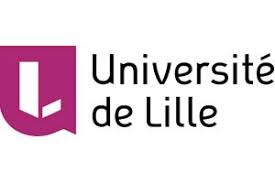 REPORT DE SOUTENANCE DE THESE EN RAISON DES DISPOSITIONS LIEES AU COVID 19(Il est fortement recommandé de définir une date la plus éloignée possible et après le 15 mai 2020)INFORMATION PREALABLE – SITUATIONS A IDENTIFIER :L’autorisation de soutenir a déjà été accordée à la date initiale prévue :A- Le report n’implique pas de modification de votre jury :Le service des Affaires Doctorales modifiera la fiche dans ADUM et indiquera une date fictive en attendant la confirmation de la nouvelle date.B- Le report implique une modification du jury pour cause d’indisponibilités à la nouvelle date :Le service des Affaires Doctorales supprime les dates dans ADUM et redonne la main au doctorant pour compléter les éléments concernant la soutenance. L’ensemble de la procédure de saisie de jury sera à refaire.Le dossier est en cours d’instruction mais l’autorisation de soutenance n’est pas encore délivrée (jury validé, rapporteurs convoqués…)Quel que soit l’état d’avancement de la procédure, le service des Affaires Doctorales indiquera une date fictive dans l’attente de la nouvelle date (ce qui évitera de générer des relances automatiques) et reprendra l’instruction et la régularisation du dossier dès que possible, en appliquant les délais de rigueur et avec prise en compte des éléments déjà fournis.DEMANDE DE REPORT DE SOUTENANCE DE THESE(A compléter par le(la) directeur(rice) de thèse et à communiquer à l’école doctorale qui transmettra la demande au Service des Affaires Doctorales, revêtue de son avis)Directeur(rice) de thèse :Nom, prénom : ……………………………………………..	Ecole doctorale : ED SPI 072	Unité de recherche : ……………………………………….Doctorant(e) concerné(e) :Nom, prénom :	……………………………………………..Date initiale de soutenance : ……………………….Etat d’avancement actuel du dossier (cf situations ci-dessus : 1A, 1B ou 2): 	Date de report demandée :	Le(la) directeur(rice) de thèse atteste de l’accord du (de la) doctorant(e) et du(de la) directeur(rice) d’unité pour le report :Date :Signature : Avis du(de la) directeur(rice) de l’école doctorale :Date :Signature :